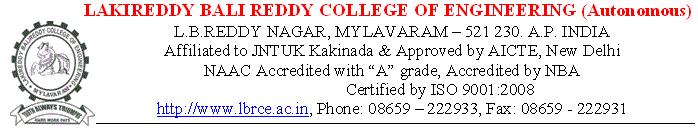 Ref: Advt./LBRCE/Faculty/2016/03 Dated 19-10-2016 in HINDUApplication for the Post of					Department								Educational Qualifications:(Enclosures:  Scanned copies of the above certificates.)Strike off which is/are not applicableExperience Summary: Teaching:		Industry:	      Research: 	                   Total:(Encl: Scanned copies of experience, salary certificates etc.)R&D:I hereby declare that the information given above is true and correct to the best of my knowledge and belief. If I am selected, I agree to abide by the Rules and Regulations of the College.Date: 									       Signature of the CandidateNameAddress for CorrespondenceDOBPhone:Email-ID:SexPhone:Email-ID:Marital StatusPhone:Email-ID:Caste/CategoryPhone:Email-ID:DegreeBranch/  SpecializationCollegeUniversityYear of AdmissionYear of Pass% of marksSSCIPE/DIPB.TechM.TechPhDS.No.CollegeUniversityPost heldDurationDurationRatified (Y/N)Date of RatificationExp.in yrsSalary DrawnS.No.CollegeUniversityPost heldFromToRatified (Y/N)Date of RatificationExp.in yrsSalary Drawn1234PublicationsJournal PublicationsConferencesPublicationsInternational:                                National:International:                                National:Workshops/FDPs Attended:(i) 1 Day:	            (	)	(ii) 2 to 5 Days:	(	)	(iii) >5 Days: 	            (	 )(i) 1 Day:	            (	)	(ii) 2 to 5 Days:	(	)	(iii) >5 Days: 	            (	 )Research Projects sanctioned, if anyBooks Published, if anyConferences/Workshops organizedAwards, if anyAny other informationPresent SalaryExpected Salary